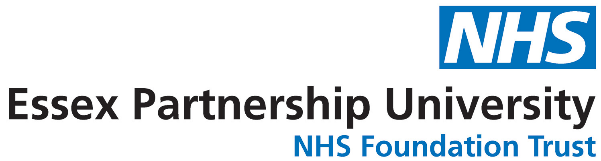 Nerve damage to your feet (Peripheral Neuropathy)What is peripheral neuropathy?Often shortened to neuropathy, this is nerve damage to the feet, legs and hands, this damage may be caused by a number of different conditions. There are many symptoms but they can include, numbness, tingling, burning and pins and needles. Some people may develop severe pain due to neuropathy, however some people have no symptoms at all. Why could this be a problem for me?With neuropathy, you may not notice if you have any injuries or damage on your feet. Neuropathy means you will have more chance of foot problems like ulceration, infection which can cause complications. How will I know if I have neuropathy? You may not be aware of any numbness yourself, which is why it is important to check your feet.If the cause of the neuropathy is not known, you may be referred for other tests to assess possible causes and tell you how well your nerves are working.Dependant on the cause of the neuropathy, you may be monitored by a health professional on a regular basis. How do I avoid problems?DO -  Check your feet every day for any colour changes from normal.Look for breaks or cracks in the skin, blisters or discharge, or swelling. If you can’t bend down to examine your feet, use a shatterproof mirror to see, or ask a family member or friend to check your feet.Check your shoes do not contain any other foreign objects inside of the shoe, e.g. bits of grit, a loose insole, or anything else which could cause issues. Also check the sole of the shoe to ensure nothing has penetrated the sole, for example nails or drawing pins. Ensure your shoes are a good fit. The best way to ensure a good fit is to get your feet measured at a shoe shop. When buying new shoes, go during the afternoon as your feet swell during the day.After you have bought new shoes, check your feet regularly to ensure they are not rubbing and wear them in gradually.   DON’T - Don’t use any corn plasters or callous cures that contain acid as these will damage healthy skin.Don’t remove hard skin or corns with razors, corn knives or anything sharp.Don’t walk barefoot, even on carpeted floors.Don’t walk on sand barefoot.Don’t warm feet directly on hot water bottles, fires, radiators or hair dryers.Don’t put your feet into a bath or shower without testing the temperature with your elbow.If you have any concerns, please speak to your health professional, for example, your podiatrist, GP, nurse. Can I improve neuropathy?Usually neuropathy cannot be cured but you can do a lot of things to prevent it getting worse:If you are diabetic, it is essential you maintain good blood glucose control. Neuropathy is more common in patients with poorly controlled diabetes. Maintain a healthy diet, reduce alcohol intake, regular exercise and stopping smoking can help. Follow your prescribed treatment. Get advice from your doctor, nurse, podiatrist, specialist or other healthcare professional. Monitoring your foot health will reduce the likelihood of complications due to your neuropathy.Your GP or hospital specialist can provide medication that reduces the symptoms associated with neuropathy.If you have numb or neuropathic feet, it is important that corns, blisters, callouses and ulcers are treated by a qualified health professional. If you are concerned about your feet in any way, seek help from your medical professional.